PROPHET MUHAMMAD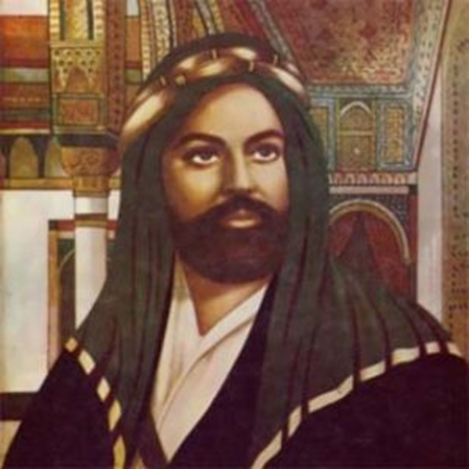 Creator: Carmela MennaStudent profile: 22 students, aged 11-12.They work in teams and cooperate in order to share ideas and opinions.They use the target language in the foreign language lessons.They use several digital tools in the classroom, thanks to the interactive whiteboard, and in the computer room.Language level: Language level: A2 (based on the common European framework reference for languages)Duration: 3 teaching periodsIndividual occupation time: 5-6 hoursRequirements and Prior Knowledge: Classroom with interactive whiteboard or projector and internet connection, personal smartphone (one per group).Knowledge of internet navigation and use of Web 2.0. tools.Brief description of the scenarioThe scenario allows to deepen the study of Islamic civilization and its founding values ​​also in order to promote the inclusion of foreign children1st teaching period1st Activity: guided discussion Time: 35’Type of activity: discussionClass organisation: discussion in classActions/Tasks: The teacher asks the children to write on a white sheet the words or names that come to mind when thinking about word “ISLAM”.After completing the sheet, the teacher outlines the concepts that have emerged on the blackboard to share them with the class and stimulate a motivated participation.2nd Activity: Time: 25’Type of activity: video projectionActions/Tasks: https://www.youtube.com/watch?v=WEEORXFj-lo&t=65s 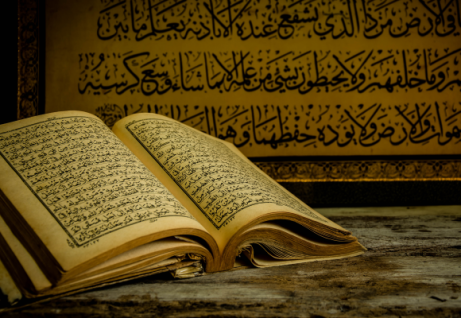 2nd teaching period1st Activity: storytellingTime: 15’Type of activity: discussionClass organisation: discussion in classActions/Tasks: the teacher distributes to the pupils the storytelling sheet with the story of Muhammad in disorder that they have to rearrange2nd Activity: Time: 10’Type of activity: self-correction of workClass organisation: discussion in classActions/Tasks: Pupils discuss the exact solution of the assigned task3rd Activity:Time: 35’Type of activity: discussionClass organisation: discussion in classActions/Tasks: the teacher distributes to the pupils the TIMELINE that they can complete it in pairs. 3rd teaching period1st Activity: Quiz in BYODTime: 10’Type of activity: testClass organisation: test with tablet or notebook and discussionActions/Tasks: The teacher gives the google modules link with the quiz “How Well Do You Know the Prophet Muhammad”2nd Activity: Time: 30’Type of activity: Webquest Class organisation: groups in the computer labActions/Tasks: the pupils divided into groups research the origin, function(s), and underlying principles of one of the following tools: astrolabe, sundial, compass, water clock, or telescope. 3rd Activity: Time: 15’Type of activity: Compare and contrast findings with peersClass organisation: groups in the computer labActions/Tasks: Students discuss what functions or guiding principles, if any, the works share and how these devices might support daily life or scientific practice. 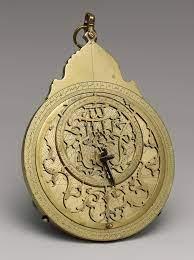 AFTER Afterwards, at home, the students answer the final questionnaire